INDICAÇÃO Nº		Assunto: Solicita ao Senhor Prefeito determinar ao setor competente poda da árvore no bairro Jardim das Nações, em local conforme especifica. Senhor Presidente: CONSIDERANDO que moradores da rua Espanha, no bairro Jardim das Nações, reportam a este Vereador que a árvore localizada na altura do número 444 está com uma grande copa; CONSIDERANDO que isto pode trazer riscos aos munícipes, sendo necessária a manutenção; INDICO ao Senhor Prefeito Municipal, nos termos do Regimento Interno desta Casa de Leis, que solicite ao setor competente a poda da árvore localizada na rua Espanha, altura do número 444, no Jardim das Nações. 
SALA DAS SESSÕES, 12 de Dezembro de 2018.THOMÁS ANTONIO CAPELETTO DE OLIVEIRA      Vereador - PSDB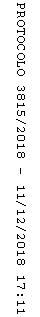 